Załącznik nr 2 do zapytania ofertowegoFORMULARZ OFERTOWYPrzedmiotem zamówienia jest: wykonanie oraz dostawa do siedziby Zamawiającego materiałów promocyjnych i informacyjnych dystrybuowanych wśród uczestników „Krajowej konferencji na temat walki z fałszowaniem produktów leczniczych stosowanych u ludzi” 
w dniu 26.11.2019 r.Dane WykonawcyNazwa firmy:Adres siedziby:Telefon:e-mail:Regon:NIP:Osoba uprawniona do reprezentacji Wykonawcy:Osoba do kontaktu (imię i nazwisko, telefon, e-mail):OświadczeniaOdpowiadając na zapytanie ofertowe oświadczam, iż:zapoznałem/am się z treścią zapytania ofertowego i nie wnoszę do niego zastrzeżeń oraz przyjmuję warunki w nim zawarte;oferuję realizację usługi, będącej przedmiotem zamówienia i spełniam warunki opisane w zapytaniu ofertowym;dysponuję niezbędnym zapleczem technicznym i potencjałem osobowym gwarantującym rzetelne wykonanie zamówienia;znajduję się w sytuacji ekonomicznej i finansowej, umożliwiającej wykonanie zamówienia;uzyskałem wszelkie informacje niezbędne do prawidłowego przygotowania i złożenia niniejszej oferty;jestem związany niniejszą ofertą przez okres 30 dni kalendarzowych od dnia upływu terminu składania ofert;Wyrażam zgodę na to, aby dostawy/usługi* potwierdzane były protokołami odbioru, stanowiącymi podstawę do wystawienia faktur;Oświadczam, że zapoznałem/am się i zgadzam z Klauzulą informacyjna z art. 
13 RODO w celu związanym z postępowaniem o udzielenie zamówienia publicznego;przewiduję/nie przewiduję powierzenie podwykonawcom realizacji następujących części zamówienia ……………..( niepotrzebne skręcić );Zakres powierzonych usług podwykonawcy………………………………………………..zobowiązuję się, w przypadku wyboru mojej oferty, do zawarcia umowy zgodnej
z niniejszą ofertą, w miejscu i terminie wyznaczonym przez Zamawiającego.Oferta cenowaCzęść 1 Komiks o fałszowanych produktach leczniczych:Część 2 Materiały informacyjno-promocyjne:4. Warunki zamówienia:Zamawiający zastrzega, że ofertę można składać w odniesieniu do wszystkich części. Zamawiający, w zależności od możliwość budżetowych zrealizuje wyłącznie część 1, część 2 lub obie części przedstawionej oferty, na co Wykonawca, który złoży ofertę na dwie części wyraża zgodę. Realizacja przedmiotu zamówienia finansowana jest przez Unię Europejską.5. Załączniki:Dokument rejestrowy (KRS, CEIDG, inny dokument);Wykaz podobnych usług wykonanych w okresie ostatnich 3 lat przed upływem terminu składania ofert, a jeżeli okres prowadzenia działalności jest krótszy – w tym okresie, wraz z podaniem ich wartości, przedmiotu (ogólnie) i podmiotów, na rzecz których usługi zostały wykonane.……………………………………….							……………………………………………………...							Data i podpis Wykonawcy, pieczęć firmowaInformacja dla wykonawcy:Formularz oferty musi być podpisany przez osobę lub osoby uprawnione do reprezentowania firmy
 i przedłożony wraz z dokumentem (-ami) potwierdzającymi prawo do reprezentacji wykonawcy przez osobę podpisującą ofertę.* w przypadku oferty wspólnej należy podać dane dotyczące pełnomocnika  wykonawcyLp.Przedmiot zamówieniaIlość
Wartość netto (PLN)Stawka podatku VATWartość podatku VATWartość brutto 
z VAT (PLN)1x%RazemLp.Przedmiot zamówieniaIlość
Wartość netto (PLN)Stawka podatku VATWartość podatku VATWartość brutto 
z VAT (PLN)1x%2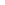 x%3x%4x%5x%6x%7x%8x%9x%Razem